Program a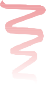 de Pós-Graduaç ão em Enferm agemSERVIÇO PÚBLICO FEDERAL UNIVERSIDADE FEDERAL DE SANTA CATARINACENTRO DE CIÊNCIAS DA SAÚDECEP.: 88040-900 - FLORIANÓPOLIS - SANTA CATARINA - BRASILFone/fax. (048) 3721.9480 - 3721.9399 - 3721.9787E-mail: pen@ccs.ufsc.br www.pen.ufsc.brSOLICITAÇÃO E ACEITE DE CO-ORIENTAÇÃOMestrando(a)/Doutorando(a): ......................................................................................................................Orientador(a):................................................................................................................................................Co-orientador(a): ..........................................................................................................................................Tema ou Título provisório do estudo:.........................................................................................................................................................................................................................................................................................................................................................................................................................................................Justificativa de solicitação de Co-orientador(a) apresentada pelo Orientador(a):............................................................................................................................................................................................................................................................................................................................................................................................................................................................................................................................................................................................................................................................................................................................................................................................................................................................................................Assinatura do Orientador(a): .............................................................................................................................Justificativa do aceite por parte do Co-Orientador(a):............................................................................................................................................................................................................................................................................................................................................................................................................................................................................................................................................................................................................................................................................................................................................................................................................................................................................................ Assinatura do Co-Orientador(a): ..................................................................................................................De acordo do Mestrando(a)/Doutorando(a):.................................................................................................Florianópolis, ............ de ................................................ de 20.....